Archery NZ Intention to Apply for Selection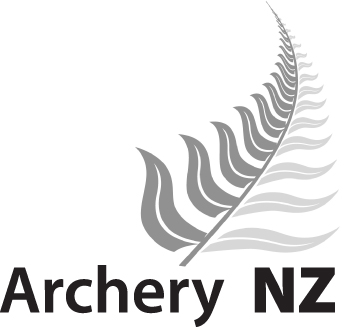 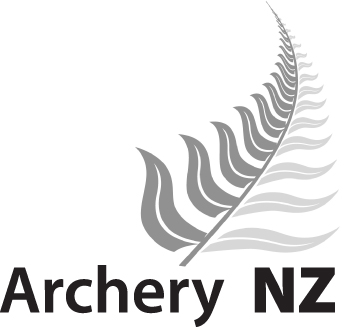 Senior WA Outdoor Target Events2018By submitting this form as soon as possible, and at the latest by the date specified in the selection policy for the event, this will improve the quality of the communication and support we can give you as well as improve the planning for the event.Event or events you intend to apply for (tick all that apply):World Cup Stage 2  World Cup Stage 3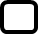   World Cup Stage 4  World Field Championships  Oceania Championships     Other – please state below_______________________________________________Archery NZ Number: _______________________Division: _____________________________________Bow Type: ___________________________________Club: _________________________________________First Name: ___________________________________Last Name: ___________________________________Date of Birth: ________________________________Email: _________________________________________Home Phone:_________________________________Mobile:________________________________________Coach: ________________________________________Coach’s email: _______________________________Coach phone: ________________________________Country of Passport: ________________________Passport Number: ___________________________Passport Expiry:______________________________NZ citizen or NZ resident: __________________In submitting this form, you agree to these details being forwarded to relevant parties such as but not limited to the Selection Panel, Board of Archery NZ, Coaching Panel, High Performance Manager/working group & Team Officials.If under 20 please provide details of a parent or legal guardian:Name/s: ____________________________________________________________________________________________Address: ____________________________________________________________________________________________Phone numbers: ___________________________________________________________________________________Email addresses: ___________________________________________________________________________________If you have a representative who is not a parent or legal guardian, a signed letter from a parent or legal guardian giving permission for that person to represent you needs to be supplied.Please submit this form along with a copy of your passport and a signed Team Agreement Form to:selectionpanel@archerynz.co.nz 